DEĞERLENDİRME DOSYASI20..-20.. Eğitim-Öğretim YılıTÜRKÇE DERSİ DEĞERLENDİRME FORMUMATEMATİK DERSİ DEĞERLENDİRME FORMUSOSYAL HAYAT DERSİ DEĞERLENDİRME FORMUDİN KÜLTÜRÜ ve AHLAK BİLGİSİ DERSİ DEĞERLENDİRME FORMURESİM İŞ  DERSİ DEĞERLENDİRME FORMUBEDEN EĞİTİMİ  DERSİ DEĞERLENDİRME FORMUMÜZİK  DERSİ DEĞERLENDİRME FORMUİŞ EĞİTİMİ VE MESLEK AHLAKI DERSİ (……………..) DEĞERLENDİRME FORMU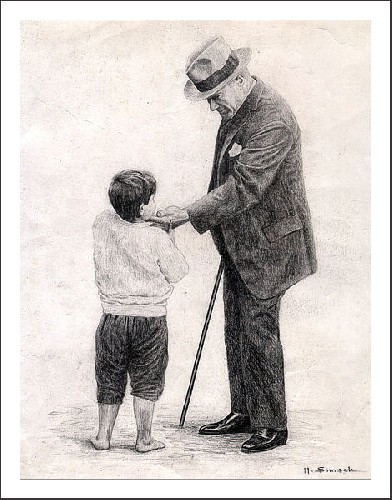 	“Eğitimde feda edilecek fert yoktur.” 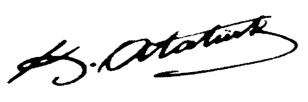 ÖğrencininÖğrencininAdı SoyadıSınıfıAmaçlarBaşlangıç PerformansıEkimKasımAralıkOcakMartNisanMayısSon DeğerlendirmeSesleri ayırt eder.Seslerden heceler oluşturur.Hecelerden kelime oluşturur.Kelimelerden cümle oluşturur.Cümle okuma yazma çalışmaları yaparCümlelerden metin oluşturur.Okuma kurallarına uyar. Okuduğu metni tam ve doğru olarak anlar. Kendini ifade eder. Yazma kurallarına uyar. Yakın çevresine ait adres bilgilerini bilir. Anlam özelliklerine göre tümce oluşturur.Noktalama işaretlerini tanır.Noktalama işaretlerini kullanır.AmaçlarBaşlangıç PerformansıEkimKasımAralıkOcakMartNisanMayısSon DeğerlendirmeBirer ritmik sayar. Beşer ritmik sayar. Onar ritmik sayar. İkişer ritmik sayar. Üçer ritmik sayar. Dörder ritmik sayar. Bir basamaklı doğal sayıları kavrar. “0” doğal sayısını kavrar. Romen rakamlarını tanır. İki basamaklı doğal sayıları kavrar. Üç basamaklı doğal sayıları kavrar. Dört basamaklı doğal sayıları kavrar. Doğal sayılar arasındaki ilişkileri kavrar. Tek ve çift doğal sayıları tanır. Sıra bildiren sayıları kavrar. Romen rakamlarını tanır. Varlıkları bütün, yarım ve çeyrek olma durumuna göre kavrar. Doğal sayılarla eldesiz toplama işlemi yapar. Doğal sayılarla eldeli toplama işlemi yapar. Toplama işlemi içeren problemleri kurma ve çözme becerisi geliştirir. Doğal sayılarla onluk bozmayı gerektirmeyen çıkarma işlemi yapar. Doğal sayılarla onluk, yüzlük, binlik bozmayı gerektiren çıkarma işlemi yapar. Çıkarma işlemi içeren problemleri kurma ve çözme becerisi geliştirir. Doğal sayılarla eldesiz çarpma işlemi yapar. Doğal sayılarla eldeli çarpma işlemi yapar. Çarpma işlemi içeren problemleri kurma ve çözme becerisi geliştirirDoğal sayılarla kalansız bölme işlemi yapar. Doğal sayılarla kalanlı bölme işlemi yapar. Bölme işlemi içeren problemleri kurma ve çözme becerisi geliştirir.Dört işlemi içeren problemleri kurma ve çözme becerisi geliştirir. Standart olmayan uzunluk ölçüleriyle ölçme yapar. Standart uzunluk ölçüleriyle ölçme yapar. Saati okur. Parayı tanır. Geometrik şekilleri tanır.Geometrik şekillerin çevresini hesaplar.Geometrik şekillerin alanlarını hesaplar.Üç boyutlu geometrik cisimleri tanır.AmaçlarBaşlangıç PerformansıEkimKasımAralıkOcakMartNisanMayısSon DeğerlendirmeAilenin önemini kavrarAilede demokratik hayatın gerçekleşmesi için yapılması gerekenleri bilir.Okulun önemini kavrar. Okulda demokratik hayatın gerçekleşmesi için yapılması gerekenleri bilir. Toplum hayatın kurallarını bilir. Toplum hayatını düzenleyen kuralların önemini bilir. Atatürkçülüğün anlamını bilir. Çevre ve insan sağlığı arasındaki ilişkiyi kavrar. Çevre sorunlarının çözümünde yapılması gerekenleri açıklar. Doğal afetlerden korunma yollarını açıklar. Yurdumuzun başlıca sosyal güvenlik kurumlarını tanır. Yurdumuzun başlıca sosyal güvenlik kurumlarının görevlerini açıklar. İletişimi bilir. Başkalarıyla iyi bir iletişim kurmak için yapılması gerekenleri bilir. Başkalarıyla olumlu ilişkiler kurmaya özen gösterir. Bilgisayar okuryazarlığı becerisi geliştirir. Yayaların trafikte uyması gereken kuralları bilir.Kaza durumunda yapılması gerekenleri bilir. İlk yardım uygular. Acil telefon numaralarını bilir. Tüketici haklarını bilir. Banka işlemleri yapar.AmaçlarBaşlangıç PerformansıEkimKasımAralıkOcakMartNisanMayısSon Değerlendirmeİslâmiyetin anlamını bilir. İslâm dininin özelliklerini bilir. İslâmiyetin anlamını bilir. İslâm dininin şartlarının farkında olur. İmanın temel esaslarını bilir. İslâm dininde başlıca ibadetleri bilir. Namazın anlamını bilir. Orucun anlamını bilir. Zekâtın anlamını bilir. Haccın anlamını bilir. İbadet yerlerini bilir. Dinî bayramlar ve kutsal günleri bilir. Kutsal kitapların gönderildiği peygamberleri tanır. Peygamber kavramının anlamını bilir.Günümüzde yaşayan büyük dinleri tanır. AmaçlarBaşlangıç PerformansıEkimKasımAralıkOcakMartNisanMayısSon DeğerlendirmeResim iş dersinde kullanılan araç gereçleri tanır.Resim iş dersindeki çalışmalara hazırlık yapar. Araç gereçlerin kullanımına özen gösterir. Çalışmalarında temiz ve düzenli olmaya özen gösterir. Çizgisel çalışmalar yapar. Dokuları kullanarak çalışmalar yapar. Renkleri bilir. Pastel boya ile çalışmalar yapar. Sulu boya ile çalışmalar yapar. Guaş boya ile çalışmalar yapar. Hayal gücünü zenginleştirici resim çalışmaları yapar. Kolay baskı tekniklerini tanır. Çalışmalarda baskı tekniklerini kullanır. AmaçlarBaşlangıç PerformansıEkimKasımAralıkOcakMartNisanMayısSon DeğerlendirmeDuruşlarla ilgili beceriler geliştirir. Çeşitli şekillerde dönüş yapar.Çeşitli şekillerde sıralanmalar yapar. Çeşitli şekillerde diziliş yapar. Çeşitli şekillerde yürüyüş yaparÇeşitli şekillerde koşular yapar. Çeşitli şekillerde atlayış yapar. Çeşitli şekillerde atış yapar. Minderde hareketler yapar. İp ile hareketler yapar. Çemberle hareketler yapar. Basketbol ile ilgili teknikleri uygular. Voleybol ile ilgili teknikleri uygular. Futbol ile ilgili teknikleri uygular. Masa tenisi oyunu ile ilgili teknikleri uygular. Sportif oyunlar oynama becerisi geliştirir. AmaçlarBaşlangıç PerformansıEkimKasımAralıkOcakMartNisanMayısSon DeğerlendirmeGürültüyle müzik seslerini birbirinden ayırt eder. Şarkı seslendirir. Gurupla şarkı seslendirir. Bayrak törenine katılır. Belirli gün, hafta ve ders konularına ilişkin şarkıları tanır. Müziğimizdeki türleri tanır. Dağarcığındaki müzikleri türlerine göre ayırt eder. Müziğimizdeki türlerden bildiği örnekleri seslendirir. Çevresindeki çalgıları kullanış özelliklerine göre tanır. Çalgıları seslerine göre tanır. Şarkı, şiir ve tekerlemelerin temel hız basamaklarını ayırt eder. Dağarcığındaki şarkı, şiir ve tekerlemeleri hız basamaklarına uygun değerlendirir. Ritm tutar. Müzikli oyunlarla ilgili beceriler geliştirir. İstiklâl Marşının anlamını bilir. İstiklâl Marşı’nı doğru söyler. Bayrak töreninde yapılması gerekenleri bilir. Atatürk ile ilgili düzeyine uygun şarkılar seslendirir. Atatürk ile ilgili müzik etkinliklerine katılmaktan zevk alır.AmaçlarBaşlangıç PerformansıEkimKasımAralıkOcakMartNisanMayısSon Değerlendirme